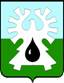 ГОРОДСКОЙ ОКРУГ УРАЙХанты-Мансийского автономного округа – ЮгрыАДМИНИСТРАЦИЯ ГОРОДА УРАЙПОСТАНОВЛЕНИЕот _________	                     №________В соответствии с Жилищным кодексом  Российской Федерации, Федеральным законом от 13.07.2015 №218-ФЗ «О государственной регистрации недвижимости»:Внести изменения в постановление администрации города Урай от 26.04.2019 №986 «О реализации отдельных положений Жилищного кодекса Российской Федерации по вопросам перевода жилых помещений в нежилые помещения и нежилых помещений в жилые помещения, переустройства, перепланировки помещений в многоквартирных домах»:1.1. Абзац первый пункта 3 изложить в новой редакции:«3. Уполномочить заместителя главы города Урай, курирующего направления жилищно-коммунального хозяйства, строительства, градостроительства, землепользования и природопользования, дорожного хозяйства и транспорта, на:».1.2. Подпункты 8, 9 пункта 4 изложить в новой редакции:«8) прием  уведомлений о завершении переустройства и (или) перепланировки, и (или) иных работ и их направление в комиссию по приемке выполненных работ по переустройству и (или) перепланировке помещений;9) подачу в Федеральную службу государственной регистрации, кадастра и картографии от имени администрации города Урай заявлений об осуществлении государственного кадастрового учета или государственного кадастрового учета и государственной регистрации права на перепланированное помещение (перепланированные помещения) и иные  действия, предусмотренные частью 1.10 статьи 19 Федерального закона от 13.07.2015 № 218-ФЗ «О государственной регистрации недвижимости»;».1.3. Пункт 4 дополнить подпунктом 11 следующего содержания:«11) выдачу (направление) заявителям выписок из Единого государственного реестра недвижимости о  перепланированных помещениях в многоквартирном доме, в том числе в связи с переводом жилого помещения в нежилое помещение или нежилого помещения в жилое помещение.».1.4. Пункт 7 постановления изложить в новой редакции:«7. Контроль за выполнением постановления возложить на заместителя главы города Урай В.А.Гробовца.».1.5. В приложение 2 к постановлению согласно приложению.Опубликовать постановление в газете «Знамя» и разместить на официальном сайте органов местного самоуправления города Урай в информационно-телекоммуникационной сети «Интернет».Контроль за выполнением постановления возложить на заместителя главы города Урай В.А.Гробовца.Глава города Урай                                                                                                      Т.Р.ЗакирзяновПриложение к постановлению администрации города Урайот _____________ №______ Изменения в Положение о комиссии по приемке выполненных работ по переустройству и (или) перепланировке помещений1. Пункт 4.3  изложить в новой редакции: «4.3. Комиссия осуществляет осмотр помещений по письменному уведомлению  собственника данного помещения или уполномоченного им лица (далее - заявитель) о завершении работ по переустройству и (или) перепланировке, и (или) иных работ (далее – уведомление), поданного в свободной форме, с обязательным указанием:1) наименования юридического лица или фамилии, имени, отчества (при наличии) заявителя;2) места жительства (места нахождения), контактного телефона, адреса электронной почты; 3) адреса помещения, в котором выполнены работы по переустройству и (или) перепланировке, и (или) иные работы;4) сведений об уплате заявителем государственной пошлины за осуществление государственной регистрации прав на недвижимое имущество (в случае образования в результате перепланировки помещения новых помещений). Прием уведомлений осуществляется муниципальным казенным учреждением «Управление градостроительства, землепользования и природопользования города Урай», которое передает их в Комиссию в день приема.Осмотр проводится в срок не позднее 30 дней с даты приема уведомления. Дата и время осмотра определяется председателем Комиссии по согласованию с заявителем.».2. Пункт 4.6 дополнить абзацем вторым следующего содержания: «В случае перепланировки помещения при его осмотре дополнительно анализируется информация, содержащаяся в техническом плане помещения, в отношении которого осуществлена перепланировка, подготовленном в соответствии с Федеральным законом от 13.07.2015 №218-ФЗ «О государственной регистрации недвижимости» и приложенном заявителем  к уведомлению.». 3. Пункт 4.10 изложить в новой редакции:«4.10. Акт подписывается председателем Комиссии.». 4. Пункт 4.11 изложить в новой редакции:«4.11. Акт составляется в двух экземплярах, один из которых вручается заявителю под роспись не позднее четырех рабочих дней с даты утверждения (подписания) акта. Один экземпляр акта передается председателем Комиссии в муниципальное казенное учреждение «Управление градостроительства, землепользования и природопользования города Урай» не позднее четырех рабочих дней с даты утверждения (подписания) акта.».О внесении изменений в постановление администрации города Урай  от 26.04.2019 №986 «О реализации отдельных положений Жилищного кодекса Российской Федерации по вопросам перевода жилых помещений в нежилые помещения и нежилых помещений в жилые помещения, переустройства, перепланировки помещений в многоквартирных домах»